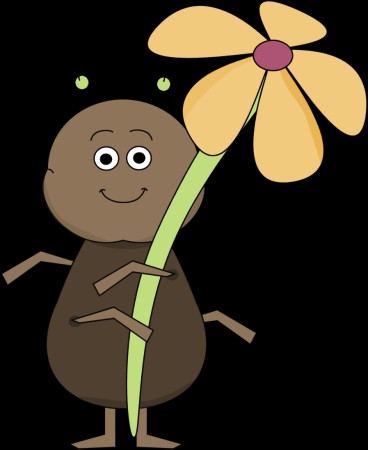 1. Βρίσκω τα ρήματα που προκύπτουν από τις παρακάτω λέξεις.άσπρος	__ασπρίζω______________σκούπα	__σκουπίζω______________δάνειο	δανείζω________________γκρεμός	_γκρεμίζω_______________μυρωδιά	_μυρίζω_______________χτένα	__χτενίζω______________δάκρυ	_δακρύζω_______________αρχή	__αρχίζω______________άθροισμα	___αθροίζω_____________δροσιά	___δροσίζω_____________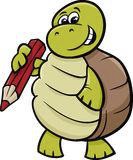 2. Κλίνω τα παρακάτω ρήματα.3. Συμπληρώνω τις προτάσεις βάζοντας τα ρήματα στο σωστό πρόσωπο.Ο κύριος Θόδωρος __ποτίζει___________ (ποτίζω) τα λουλούδια. 
Μην μου __________χτενίζεις____ (χτενίζω) τα μαλλιά. Πονάω!Κάθε μέρα εμείς _γυρίζουμε_______________ (γυρίζω) από τη δουλειά κουρασμένοι.Οι άνθρωποι ____ελπίζουν_________ (ελπίζω) για ένα καλύτερο αύριο.Κύριοι, ___νομίζετε___________ (νομίζω) ότι θα μπορέσουμε να σας αλλάξουμε γνώμη; Όταν βράσεις πολύ το μίγμα, εκείνο ____πήζει____________ (πήζω).4. Συμπληρώνω με τα γράμματα που λείπουν.Τα  παιδιά πηγ_αί__νουν βόλτα στην εξοχή. Ο Ηλίας ντύνεται,Θυμάμαι τα ρήματα σε-αίνω γράφονται με 
άλφα γιώτα εκτός απότρία. Θυμάσαι ποια;δ_έ_νει τα παπούτσια του, ανεβ_αί__νει στο ποδήλατο του και αρχ_ί_ζει να κατηφορ_ί__ζει το δρόμο μέχρι την πλατεία για 
να συναντήσει τον φίλο του. Από πίσω τον ακολουθ_εί_ ο 
σκύλος   του,   που   γαβγ_ί_ζει   συνεχώς.   Μπ__αί_νει   στομονόδρομο δεξιά της πλατείας για να συναντήσει τον φίλο του τον 
Νίκο που μ_έ__νει εκεί. Συνειδητοποιεί ότι έχει ξεχάσει το καπέλο 
του. Ο Νίκος του δαν_εί__ζει ένα δικό του. Η περιπέτεια ξεκινά__ει_.εγώ κερδίζωεγώ νομίζωεγώ δανείζωΕσύ κερδίζειςΕσύ νομίζειςΕσύ δανείζειςΑυτός κερδίζειΑυτός νομίζειΑυτός δανείζειΕμείς κερδίζουμεΕμείς νομίζουμεΕμείς δανείζουμεΕσείς κερδίζετεΕσείς νομίζετεΕσείς δανείζετεΑυτοί κερδίζουνΑυτοί νομίζουνΑυτοί δανείζουν